Свободная дискуссия и подведение итогов. Утверждение итоговой резолюции Круглого стола.Вручение сертификатовучастникам.В рамках Круглого стола пройдет открытие выставки работ-победителей Очного конкурса  по станковой композиции обучающихся художественных образовательных организаций, проведенного по программе «1 Молодежного форума по искусству композиции им. А.Дейнеки»Оргкомитет конференцииА.А. Золотов, Е.Н., Ломова Н.Ф., Коннова А.С.,Мызина Н.Н., Лотова В. А., Смольянинова М. Д.,Клочкова Е.В.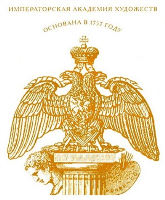 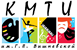 КРУГЛЫЙ СТОЛв рамках «1 Молодежного форума по искусству композиции им.А.Дейнеки»«АКТУАЛЬНЫЕ ПРОБЛЕМЫ ПРЕПОДАВАНИЯ ПРЕДМЕТА КОМПОЗИЦИИ В ДХШ, ДШИ И УЧРЕЖДЕНИЯХ СПО»25 апреля 2019 годаЗал заседаний Президиума Российской академии художеств(Белый зал)ул. Пречистенка, д.21Регистрация участников с 11:30Начало в 12:00МоскваПрограмма круглого столаПриветствие от Российской академии художеств Церетели Зураб КонстантиновичПрезидент Российской академии художеств, Посол Доброй Воли ЮНЕСКО, профессор, народный художник РФЗолотов Андрей Андреевич,Вице-президентРоссийской академии художеств,  Заслуженный деятель искусств РФ, профессор Никонов Павел ФедоровичЧлен Президиума  Российской академии художеств, Народный художник РФЗаседание ведетЛомова Наталия Федоровна Начальник Управления по координации академического художественного образования РАХ, академикРоссийской академии художеств, к.п.н., доцент Вступительное слово:Любавина Анатолия АлександровичаВице-президента  Российской академии художеств, ректора МГАХИ им. В.И. Сурикова при РАХ, Народного художника РФ, профессораМаксимова Евгения НиколаевичаВице-президента Российской академии художеств, академика-секретарь Отделения живописи  РАХ, Народного художника РФ,  профессора.Выступления. Регламент - 10-15 минутМызина Надежда НиколаевнаАзнавурян Нона СтепановнаПочетный работник культуры города Москвы, директор ГБУДО города Москвы "ДХШ им.  В.Ф. Стожарова" «Адаптация дополнительной предпрофессиональной программы в области изобразительного искусства «Живопись» к реалиям сегодняшней жизни. Воспитание творческой личности»СафразбекянТатевикГеворковна, Директор ГБУДО города Москвы ДШИ «Старт" «Реализация предпрофессиональной программы в области искусств «Архитектура» в ДШИ»Шаврова Светлана Александровна Почетный работник культуры городаМосквы, заведующая структурным подразделением (Изобразительное отделение) ГБУДО города Москвы "ДШИ им.  С.Т. Рихтера" «Актуальные проблемы процесса преподавания дисциплины «композиция» в ДШИ»Выступления в  дискуссии:Соколов Геннадий Владимирович Руководитель Художественной школы ГАОУ ЦО №548 «Царицыно», заслуженный учитель РФБек Василий АлексеевичДиректор Детской художественной школы им. М.Г. Абакумова г.о. Коломна, почетный академик РАХСерова Екатерина ДмитриевнаДиректор Детской художественной школы им. В.А.СероваМосквы,  И другие….Губанов Дмитрий Вячеславович Директор Московской центральной художественной школыпри Российской академии художествБаутрук Татьяна Юльевна, Почетный работник образования, директор ГБУДО города Москвы ДХШ «Солнцево" «Методические приемы, используемые при освоении предпрофессионльной программы «Живопись» по базовым и вариативным направлениям»Лотова Варвара Андреевна, Белякова Анна Адольфовна, Смольянинова Мария ДмитриевнаПреподаватели ГБПОУ города Москвы «КМТИ им. Г.П. Вишневской»«Преподавание дисциплины «композиция» в структуре среднего профессионального образования (на примере работ студентов Художественного отделения «КМТИ им. Г.П. Вишневской»)Гущин  Николай АлександровичДиректор ГБПОУ города Нижний Новгород  «Нижегородское художественное училище», Народный художник РФ, Почетный член Российской академии художествРостовцев Николай АнатольевичПреподаватель специальных дисциплин ГБПОУ города Нижний Новгород  «Нижегородское художественное училище» «Преемственность учебных программ по основам композиции в организациях дополнительного образования, среднего профессионального образования  и вузах (на опыте работы Нижегородского художественного училища)»Васина Галина ГеннадьевнаДиректор ГБПОУ города Пенза  «Пензенское художественное училище», Омельченко Анатолий ЛеонидовичПреподаватель общепрофессионального циклаГБПОУ города Пенза  «Пензенское художественное училище»,   Председатель предметно-цикловой комиссии по композиции,  Заслуженный учитель РФ, член Союза художников РоссииХрещатый Андрей ЮрьевичДиректор ФГБОУ СПО (техникум)  города Москвы  «Московское академическое художественное училище»